Артикул Экопак421223/1_400421223/1_400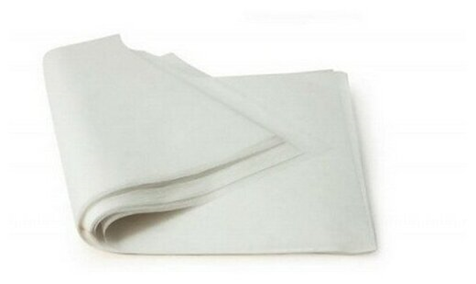 ОписаниеПергамент в листах 600*400 CARTA FORNO 600*400 FORGI PERGAMENTПергамент в листах 600*400 CARTA FORNO 600*400 FORGI PERGAMENTШирина400 мм400 ммДлина600 мм600 ммВес5,0 кг ± 5 %5,0 кг ± 5 %Технические данныеТехнические данныеТехнические данныеТехнические данныеСоставЖиронепроницаемый пергамент, с эффектом sleep easyЖиронепроницаемый пергамент, с эффектом sleep easyЖиронепроницаемый пергамент, с эффектом sleep easyГраммаж40 г/см40 г/см40 г/смКлейНетНетНетПечатьНетНетНетДиапазон температур обработкиИспользовать при температурах от -18 до 220 ° CИспользовать при температурах от -18 до 220 ° CИспользовать при температурах от -18 до 220 ° CУПАКОВКАУПАКОВКАУПАКОВКАУПАКОВКАУпаковкаПачки на паллете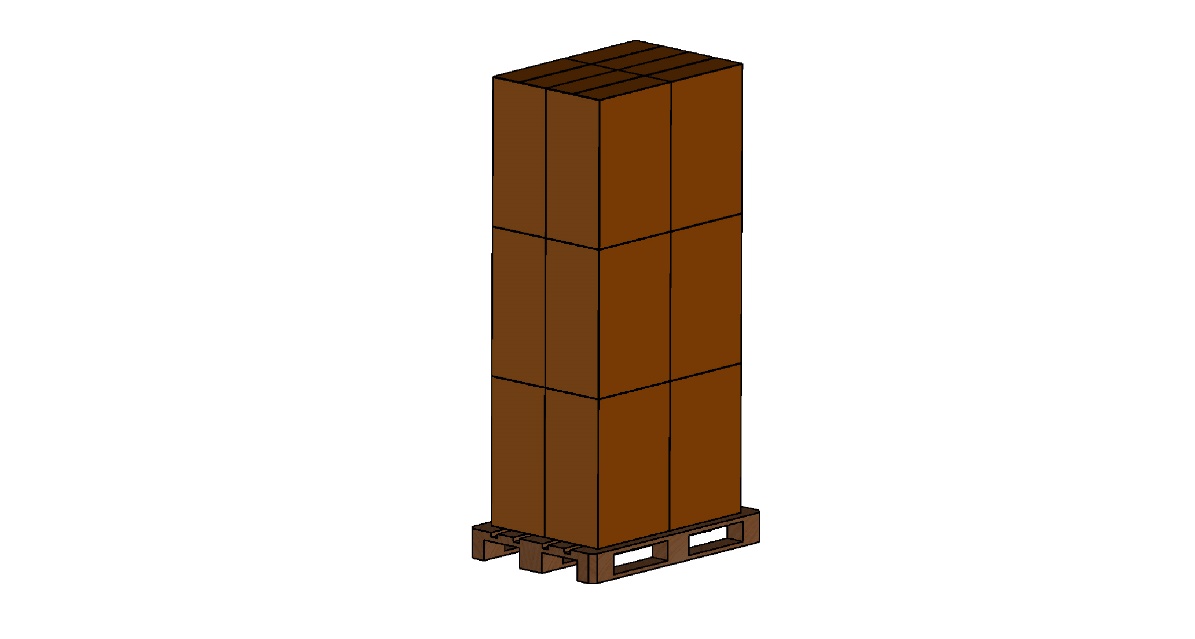 Листов в пачке500Вес полной пачки5,1 кгРазмер пачки600 x 400 x 50 h ммОбъем пачки0,012 м3Пачек на паллете100Расположение на паллете4 пачки x 25 линииРазмер паллета80 x 120 x 130 h смЭтикеткаСодержит код и размеры изделия, номера заказа производства, количество, даты производстваУсловия храненияХранить продукцию в закрытых, оригинальных упаковках, в прохладном (20-25°C) и сухом (относительная влажность 40-55%) месте, вдали от прямых солнечных лучей, химических веществ и ароматических соединений.Хранить продукцию в закрытых, оригинальных упаковках, в прохладном (20-25°C) и сухом (относительная влажность 40-55%) месте, вдали от прямых солнечных лучей, химических веществ и ароматических соединений.Хранить продукцию в закрытых, оригинальных упаковках, в прохладном (20-25°C) и сухом (относительная влажность 40-55%) месте, вдали от прямых солнечных лучей, химических веществ и ароматических соединений.Срок годностиРекомендуется использовать в течение 2 (двух) лет с даты изготовления, указанной на этикетке упаковкиРекомендуется использовать в течение 2 (двух) лет с даты изготовления, указанной на этикетке упаковкиРекомендуется использовать в течение 2 (двух) лет с даты изготовления, указанной на этикетке упаковкиПродукция соответствует нормам Единого Таможенного союза  ЕАЭС N RU Д-RU.PA05.B.31106/22 от 03,08,2022Продукция соответствует нормам Единого Таможенного союза  ЕАЭС N RU Д-RU.PA05.B.31106/22 от 03,08,2022Продукция соответствует нормам Единого Таможенного союза  ЕАЭС N RU Д-RU.PA05.B.31106/22 от 03,08,2022ApprovedSignature for approvedSignature for approvedFederica Rizzo – Quality Assurance Manager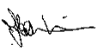 